Bulletin for Tuesday, December 5, 2017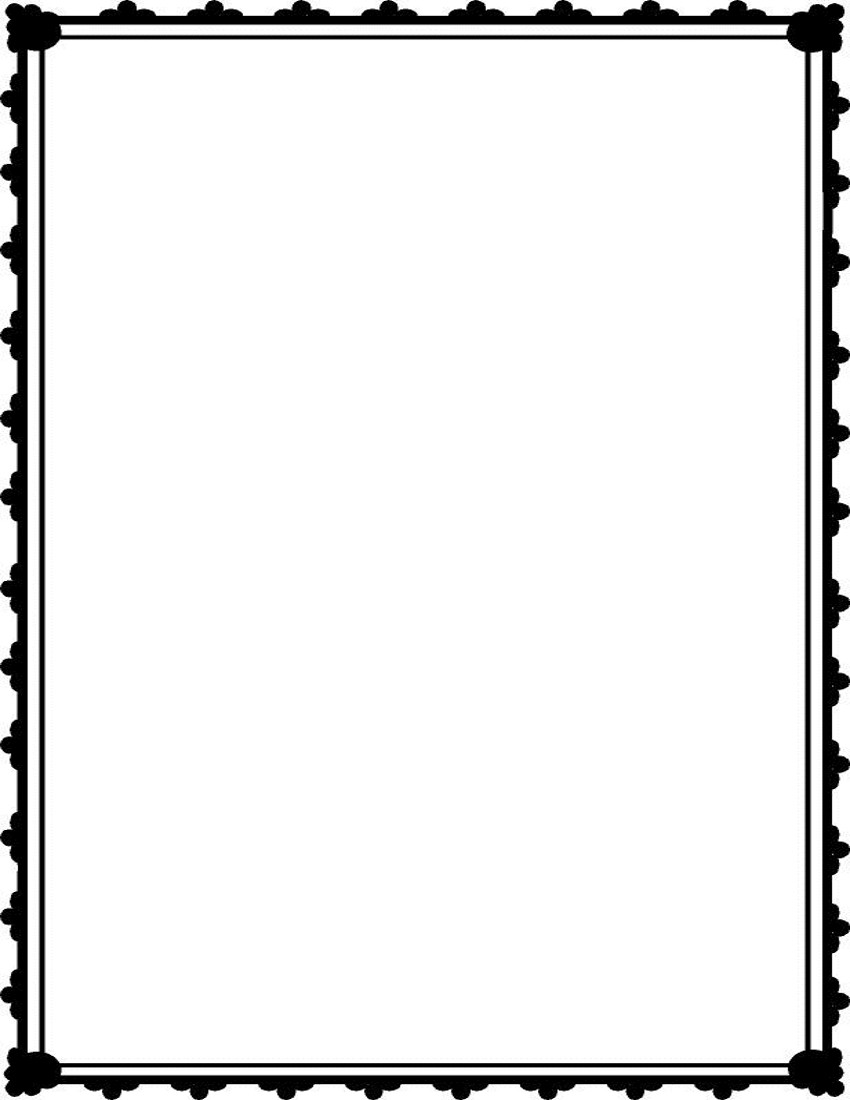 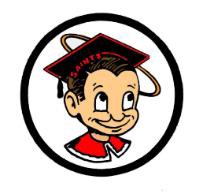 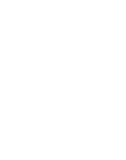 GENERALCongratulations to the Saints Band on winning first place in the Parade of Lights on Saturday! Come hear the winning Saints Band and the Heaven Central Jazz Band perform in their Winter Concert this Friday! The concert starts at 6:30 P.M. in Ethel Pope Auditorium. Tickets are only $5.00! There will be food, drinks, and t-shirts available to purchase as well. Help send your Saints Band to Washington, D.C. and come to the concert! Buy a ticket from any band student or Ms. Quart in room 106. Again, great job in the Parade of Lights!Attention seniors: check your student email account for your link to submit your senior quote.  Didn't get the email?  Stop by room 411 for the link.  Limit ONE submission per student, so plan carefully.  Quotes are due by January 19th.Attention students: We're down to the last 2 weeks before the yearbook price goes up.  We WILL NOT be ordering extras this year, so make sure you pre-order your book today, at the lower price.  Check with the business office for order forms or the senior bulletin board near the business office for more information.  Preordering is the only way you'll be able to get your book this year, so don't delay!Attention seniors: Look for information in the senior bulletin board about your senior picture submissions, PLUS how to attach a video to your picture. That's right.  You can attach a video to your yearbook picture.  Seniors who buy their books by December 15th are guaranteed the opportunity to attach their video.CLUBSKey Club Christmas Party is this Wednesday at lunch in room 355.  Please bring something to share for the party.  We hope to see all members there.Attention, Close Up Washington DC Club members:  We will meet on Wednesday at lunch in room 640.The Fellowship of Christian Athletes meets on Tuesdays at lunch in room 352 (math hall). Come by for pizza and sharing, bring a friend!Attention ETS students: Today is the last workshop of the semester. Stop by room 644 and pick up a cupcake. ETS workshops will resume January 30th. See you all after school.SPORTSCIF Championship Football game:  While we didn’t win the game, our Students, Coaches, Fans and Alumni represented the school and our community with Pride, Dignity and Heart. I’d like for everyone to take a second and think how far we have come as a school both in environment and action. Our learning and school environment, along with athletics are headed in the right direction. We will always have challenges and hills to climb, but for today I can say I am proud to be a SAINT.  Thank you, Coach Wallace. Santa Maria High School - Go, Saints!